ČETRTEK, 19.11Dragi učenec!V tabeli boš našel povezave razlage snovi in svoje naloge, ki so podčrtane. Naloge pa bodo potem starši fotografirali in jih poslali po e-pošti.Vaje ravnotežja na mestu:Najprej vaje naredi na tleh. V tabelo zapiši koliko časa si zdržal.  Nato iste vaje naredi še na deblu ali na debelejši vrvi ali doma v stanovanju in ponovno zapiši čas.vaja:    2. vaja:    3. vaja:     4. vaja: 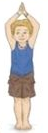 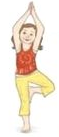 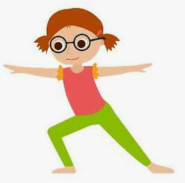 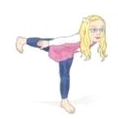 Primerjaj rezultate med seboj in se s staršem (bratom , sestro) pogovori,  zakaj se časi tako razlikujejo PREDMETNAVODILAOPOMBESLJBRANJE IN PISANJEOdpri učbenik na strani 38.Preberi črke in besede.Odpri na strani 56 v delovnem zvezku.Preberi besede in prepiši v črtovje.Fotografijo opravljenega dela starši pošljejo po e-pošti.MATPRIMERJAMO ŠTEVILA PO VELIKOSTIOdpri delovni zvezek na strani 62. Pri prvi nalogi spet kombiniraš različne račune iz številk na desni strani – 2,1,3Torej v kvadratke moraš zapisati naslednje račune:1+22+13-23-1In jih izračunajPostopek pri drugi nalogi je podoben, samo, da tokrat odštevaš (uporabljaš -)5+3=8 in v kvadratke zapišeš8-58-3In tako naprej… Fotografijo opravljenega dela starši pošljejo po e-pošti.ŠPORazgibajmo se na mestu.Pod tabelo imaš vaje ravnotežja. Vanje vključi tudi svoje družinske člane in med seboj primerjajte rezultate.VAJAČAS NA TLEHČAS NA DEBLU / VRVIvaja                    (max 1 min)vajavajavaja